Relevé de l’analyse détaillée de la clientèle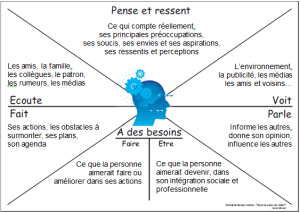 Utilisez une colonne par clientèle, indiquant son nom dans la première ligne et reportez ensuite le contenu des post-its dans les cases disponibles de chacun des blocs. Des lignes peuvent être rajoutées, si nécessaire.Client 1Client 2Client 3Client 4Client 5Client 6Ce qu’il écoute (les amis, la famille, les collègues, le patron, les rumeurs, les médias…)Ce qu’il écoute (les amis, la famille, les collègues, le patron, les rumeurs, les médias…)Ce qu’il écoute (les amis, la famille, les collègues, le patron, les rumeurs, les médias…)Ce qu’il écoute (les amis, la famille, les collègues, le patron, les rumeurs, les médias…)Ce qu’il écoute (les amis, la famille, les collègues, le patron, les rumeurs, les médias…)Ce qu’il écoute (les amis, la famille, les collègues, le patron, les rumeurs, les médias…)Ce qu’il voit (l’environnement, la publicité, les médias  les amis et voisins…)Ce qu’il voit (l’environnement, la publicité, les médias  les amis et voisins…)Ce qu’il voit (l’environnement, la publicité, les médias  les amis et voisins…)Ce qu’il voit (l’environnement, la publicité, les médias  les amis et voisins…)Ce qu’il voit (l’environnement, la publicité, les médias  les amis et voisins…)Ce qu’il voit (l’environnement, la publicité, les médias  les amis et voisins…)Ce qu’il pense/ressent (ce qui compte réellement, ses principales préoccupations, ses soucis, ses envies et ses aspirations, ses ressentis et perceptions…)Ce qu’il pense/ressent (ce qui compte réellement, ses principales préoccupations, ses soucis, ses envies et ses aspirations, ses ressentis et perceptions…)Ce qu’il pense/ressent (ce qui compte réellement, ses principales préoccupations, ses soucis, ses envies et ses aspirations, ses ressentis et perceptions…)Ce qu’il pense/ressent (ce qui compte réellement, ses principales préoccupations, ses soucis, ses envies et ses aspirations, ses ressentis et perceptions…)Ce qu’il pense/ressent (ce qui compte réellement, ses principales préoccupations, ses soucis, ses envies et ses aspirations, ses ressentis et perceptions…)Ce qu’il pense/ressent (ce qui compte réellement, ses principales préoccupations, ses soucis, ses envies et ses aspirations, ses ressentis et perceptions…)Ce qu’il parle/dit (Informe les autres, donne son opinion, influence les autres, réclame…)Ce qu’il parle/dit (Informe les autres, donne son opinion, influence les autres, réclame…)Ce qu’il parle/dit (Informe les autres, donne son opinion, influence les autres, réclame…)Ce qu’il parle/dit (Informe les autres, donne son opinion, influence les autres, réclame…)Ce qu’il parle/dit (Informe les autres, donne son opinion, influence les autres, réclame…)Ce qu’il parle/dit (Informe les autres, donne son opinion, influence les autres, réclame…)Ce qu’il fait (Ses actions, les obstacles à surmonter, ses plans, son agenda…)Ce qu’il fait (Ses actions, les obstacles à surmonter, ses plans, son agenda…)Ce qu’il fait (Ses actions, les obstacles à surmonter, ses plans, son agenda…)Ce qu’il fait (Ses actions, les obstacles à surmonter, ses plans, son agenda…)Ce qu’il fait (Ses actions, les obstacles à surmonter, ses plans, son agenda…)Ce qu’il fait (Ses actions, les obstacles à surmonter, ses plans, son agenda…)Besoins - ce qu’il voudrait faire (ce que la personne aimerait pouvoir faire ou améliorer dans ses actions…)Besoins - ce qu’il voudrait faire (ce que la personne aimerait pouvoir faire ou améliorer dans ses actions…)Besoins - ce qu’il voudrait faire (ce que la personne aimerait pouvoir faire ou améliorer dans ses actions…)Besoins - ce qu’il voudrait faire (ce que la personne aimerait pouvoir faire ou améliorer dans ses actions…)Besoins - ce qu’il voudrait faire (ce que la personne aimerait pouvoir faire ou améliorer dans ses actions…)Besoins - ce qu’il voudrait faire (ce que la personne aimerait pouvoir faire ou améliorer dans ses actions…)Besoins - ce qu’il voudrait être (ce que la personne aimerait devenir, dans son intégration sociale et professionnelle…)Besoins - ce qu’il voudrait être (ce que la personne aimerait devenir, dans son intégration sociale et professionnelle…)Besoins - ce qu’il voudrait être (ce que la personne aimerait devenir, dans son intégration sociale et professionnelle…)Besoins - ce qu’il voudrait être (ce que la personne aimerait devenir, dans son intégration sociale et professionnelle…)Besoins - ce qu’il voudrait être (ce que la personne aimerait devenir, dans son intégration sociale et professionnelle…)Besoins - ce qu’il voudrait être (ce que la personne aimerait devenir, dans son intégration sociale et professionnelle…)